THỜI KHÓA BIỂUTuần 1 Tháng 9Lớp MGN B2Từ 6/9 đến 10/9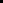 ThứMôn họcNội dung giảng dạy2TẠO HÌNHRèn nề nếp 3TOÁNRèn nề nếp 4PTVĐRèn nề nếp4VĂN HỌCRèn nề nếp5KHÁM PHÁRèn nề nếp 6ÂM NHẠCRèn nề nếp 